Προς το Προεδρείο της ΒουλήςΑΝΑΦΟΡΑΓια την κα. Υπουργό Παιδείας και ΘρησκευμάτωνΘέμα: Αναγνώριση σπουδών και παροχή δωρεάν συγγραμμάτων στα μουσικά και καλλιτεχνικά σχολείαΟι βουλευτές Δελής Γιάννης, Κανέλλη Λιάνα, Καραθανασόπουλος Νίκος, Κομνηνάκα Μαρία, Λαμπρούλης Γιώργος, Μανωλάκου Διαμάντω, Μαρίνος Γιώργος, Παπαναστάσης Νίκος και Συντυχάκης ΜανώληςΚατέθεσαν ΑΝΑΦΟΡΑ το υπόμνημα της Πανελλήνιας Ένωσης Γονέων Μουσικών και Καλλιτεχνικών Σχολείων, στο οποίο ζητούν την πιστοποίηση του επιπέδου σπουδών των αποφοίτων στο αντικείμενο ειδίκευσής τους και υποχρεωτική αναγνώριση αυτού και τη δωρεάν διανομή των μουσικών και καλλιτεχνικών βιβλίων και του συνόλου του απαραίτητου εξοπλισμού, που απαιτείται για τα μουσικά και καλλιτεχνικά μαθήματα.Αθήνα 22/11/2022Οι καταθέτοντες βουλευτές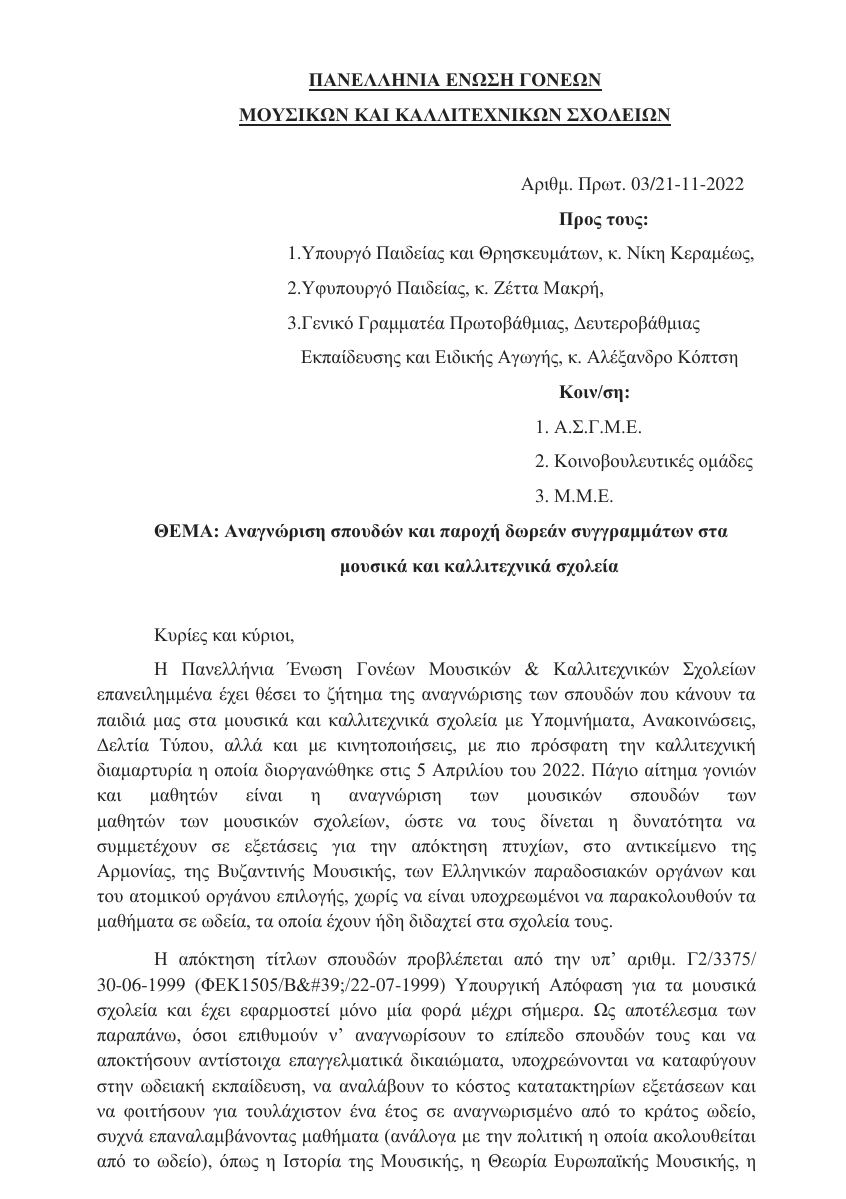 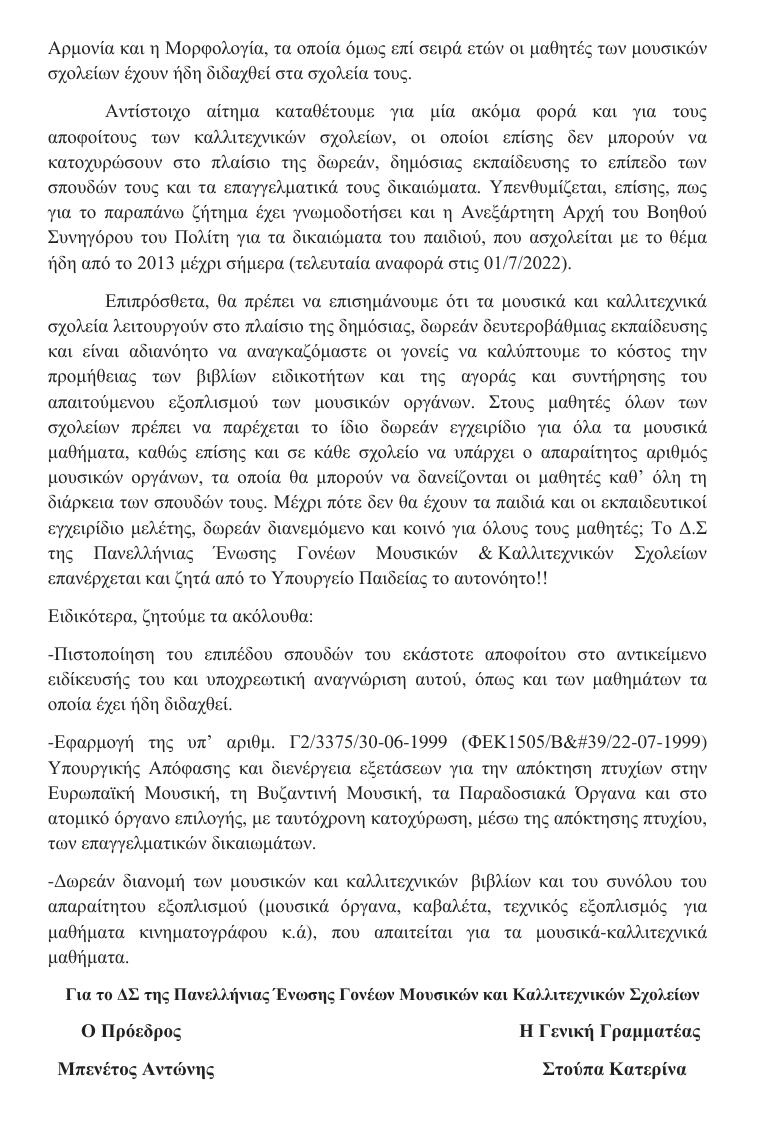 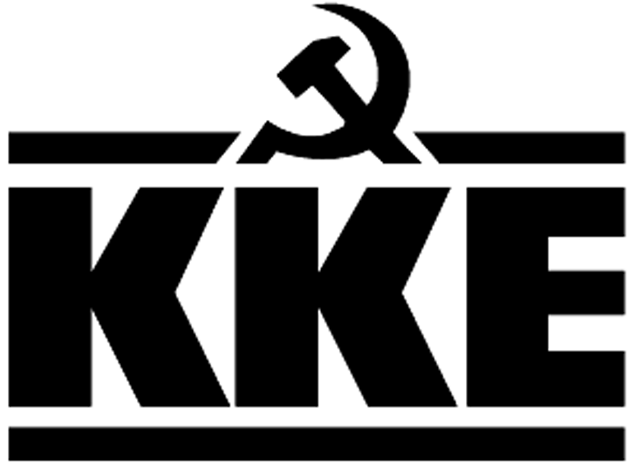 Κοινοβουλευτική ΟμάδαΛεωφ. Ηρακλείου 145, 14231 ΝΕΑ ΙΩΝΙΑ, τηλ.: 2102592213, 2102592105, 2102592258, fax: 2102592097e-mail: ko@vouli.kke.gr, http://www.kke.grΓραφεία Βουλής: 2103708168, 2103708169, fax: 2103707410